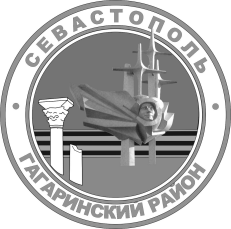 МЕСТНАЯ АДМИНИСТРАЦИЯ ВНУТРИГОРОДСКОГО МУНИЦИПАЛЬНОГО ОБРАЗОВАНИЯГОРОДА СЕВАСТОПОЛЯ ГАГАРИНСКИЙ МУНИЦИПАЛЬНЫЙ ОКРУГПОСТАНОВЛЕНИЕ« 06 » апреля 2023 г.	№ 25 - ПМАО назначении публичных слушаний по проекту решения Совета Гагаринского муниципального округа «Об исполнении бюджета внутригородского муниципального образования города Севастополя Гагаринский муниципальный округ за 2022 год»В соответствии со статьей 28 Федерального закона от 06 октября 2003 г. № 131-ФЗ «Об общих принципах организации местного самоуправления в Российской Федерации», статьей 16 Закона города Севастополя от 30 декабря 2014 г. № 102-ЗС «О местном самоуправлении в городе Севастополе», статьей 12 Устава внутригородского муниципального образования города Севастополя Гагаринский муниципальный округ, принятым   решением   Совета    Гагаринского    муниципального    округа от 01 апреля 2015 г. № 17 «О принятии Устава внутригородского муниципального образования Гагаринский муниципальный округ», решением Совета Гагаринского муниципального округа от 19   октября   2022 г. № 96«Об утверждении Положения о порядке организации и проведения публичных слушаний во внутригородском муниципальном образовании города Севастополя Гагаринский муниципальный округ, Порядка проведения публичных слушаний во внутригородском муниципальном  образовании города Севастополя Гагаринский муниципальный округ с использованием федеральной государственной информационной системы «Единый портал государственных и муниципальных услуг» и Порядка учета предложений по проектам муниципальных правовых актов и проектам муниципальных правовых актов о внесении изменений и дополнений в муниципальные правовые акты, а также о порядке участия граждан в его обсуждении», местная администрация внутригородского муниципального образования города Севастополя Гагаринский муниципальный округ постановляет:По инициативе Главы Гагаринского муниципального округа назначить публичные слушания по проекту решения Совета Гагаринского муниципального округа «Об исполнении бюджета внутригородского муниципального       образования       города       Севастополя       Гагаринский2муниципальный округ за 2022 год» на 24 апреля 2023 г. с 14:00 до 16:00 по адресу: г. Севастополь, проспект Октябрьской Революции, дом 8, малый зал.Прием предложений и ознакомление с проектом решения Совета Гагаринского муниципального округа «Об исполнении бюджета внутригородского муниципального образования города Севастополя Гагаринский муниципальный округ за 2022 год» осуществлять в рабочие дни с 07 апреля 2023 г. по 20 апреля 2023 г. с 9:00 до 12:00 по адресу: 299038, г. Севастополь, проспект Октябрьской Революции, дом 8, в помещении приемной Совета Гагаринского муниципального округа.Утвердить состав рабочей группы по проведению публичных слушаний по проекту решения Совета Гагаринского муниципального округа«Об исполнении бюджета внутригородского муниципального образования города Севастополя Гагаринский муниципальный округ за 2022 год» согласно Приложению 1 к настоящему постановлению.Утвердить проект решения Совета Гагаринского муниципального округа «Об исполнении бюджета внутригородского муниципального образования   города   Севастополя    Гагаринский    муниципальный    округ за 2022 год» согласно Приложению 2 к настоящему постановлению.Осуществлять учет предложений по проекту решения Совета Гагаринского муниципального округа «Об исполнении бюджета внутригородского муниципального образования города Севастополя Гагаринский    муниципальный    округ    за    2022    год»    в    соответствии с Приложением 3 к решению Совета Гагаринского муниципального округа от 19 октября 2022 г. № 96 «Об утверждении Положения о порядке организации и проведения публичных слушаний во внутригородском муниципальном образовании города Севастополя Гагаринский муниципальный округ, Порядка проведения публичных слушаний во внутригородском муниципальном образовании города Севастополя Гагаринский муниципальный округ с использованием федеральной государственной информационной системы «Единый портал государственных и муниципальных услуг» и Порядка учета предложений по проектам муниципальных правовых актов и проектам муниципальных правовых актов о внесении изменений и дополнений в муниципальные правовые акты, а также о порядке участия граждан в его обсуждении».Настоящее постановление вступает в силу с момента его официального обнародования.Контроль за выполнением настоящего постановления возложить на заместителя Главы местной администрации внутригородского муниципального образования города Севастополя Гагаринский муниципальный округ (О.В. Гомонец).Глава внутригородского муниципального образования, исполняющий полномочия председателя Совета, Главаместной администрации	А.Ю. ЯрусовПриложение 1к постановлению местной администрации внутригородского муниципального образования города Севастополя Гагаринский муниципальный округот « 06 » апреля 2023 г. № 25 - ПМАСОСТАВ РАБОЧЕЙ ГРУППЫпо проведению публичных слушаний по проекту решения Совета Гагаринского муниципального округа «Об исполнении бюджета внутригородского муниципального образования города Севастополя Гагаринский муниципальный округ за 2022 год»Глава внутригородского муниципального образования, исполняющий полномочия председателя Совета, Главаместной администрации	А.Ю. ЯрусовПриложение 2к постановлению местной администрации внутригородского муниципального образования города Севастополя Гагаринский муниципальный округот « 06»  апреля  2023 г. № 25  - ПМАПРОЕКТ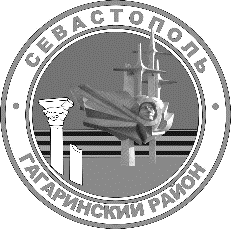 Г. СЕВАСТОПОЛЬСОВЕТ ГАГАРИНСКОГО МУНИЦИПАЛЬНОГО ОКРУГА III СОЗЫВАР Е Ш Е Н И Е ________СЕССИЯ«	»	2023г.	№	Г. СЕВАСТОПОЛЬОб исполнении бюджета внутригородского муниципального образования города Севастополя Гагаринский муниципальный округза 2022 годВ соответствии с Бюджетным кодексом Российской Федерации, Федеральным законом от 06 октября 2003 г. № 131-ФЗ «Об общих принципах организации местного самоуправления в Российской Федерации», Законом города Севастополя от 30 декабря 2014 г. № 102-ЗС «О местном самоуправлении в городе Севастополе», Уставом внутригородского муниципального образования города Севастополя Гагаринский муниципальный округ, принятым решением Совета Гагаринского муниципального округа от 01 апреля 2015 г. № 17 «О принятии Устава внутригородского муниципального образования города Севастополя Гагаринский муниципальный округ», статьей 29 Положения о бюджетном процессе во внутригородском муниципальном образовании города Севастополя Гагаринский муниципальный округ, утвержденного решением Совета   Гагаринского муниципального округа от  23  ноября 2018  г. №  132«Об утверждении Положения о бюджетном процессе во внутригородском муниципальном образовании города Севастополя Гагаринский муниципальный 2округ в новой редакции», рассмотрев отчет местной администрации внутригородского муниципального образования города Севастополя Гагаринский муниципальный округ об исполнении бюджета внутригородского муниципального образования города Севастополя Гагаринский муниципальный округ за 2022 год, Совет Гагаринского муниципального округаР Е Ш И Л:Утвердить прилагаемый отчет об исполнении бюджета внутригородского муниципального образования города Севастополя Гагаринский муниципальный округ за 2022 год:по доходам в сумме 126 438 608 рублей 81 копейка;по расходам в сумме 126 391 408 рублей 56 копеек;профицит бюджета в сумме 47 200 рублей 25 копеек.Утвердить показатели доходов бюджета внутригородского муниципального образования города Севастополя Гагаринский муниципальный округ по кодам классификации доходов бюджета за 2022 год, согласно приложению 1 к настоящему решению.Утвердить показатели расходов бюджета внутригородского муниципального образования города Севастополя Гагаринский муниципальный   округ   по   ведомственной   структуре   расходов   бюджета за 2022 год, согласно приложению 2 к настоящему решению.Утвердить показатели расходов бюджета внутригородского муниципального образования города Севастополя Гагаринский муниципальный округ по разделам и подразделам классификации расходов бюджета за 2022 год, согласно приложению 3 к настоящему решению.Утвердить показатели источников финансирования дефицита бюджета внутригородского муниципального образования города Севастополя Гагаринский муниципальный округ по кодам классификации источников финансирования  дефицита  бюджета  за  2022  год,  согласно  приложению  4 к настоящему решению.Настоящее решение вступает в силу с момента его официального опубликования.Контроль исполнения настоящего решения оставляю за собой.Глава внутригородского муниципального образования, исполняющий полномочия председателя Совета, Главаместной администрации	А.Ю. ЯрусовПриложение 1к решению Совета Гагаринского муниципального округаот	№2Глава внутригородского муниципального образования, исполняющий полномочия председателя Совета, Главаместной администрации	А.Ю. ЯрусовПриложение 2к решению Совета Гагаринского муниципального округаот	№ПоказателирасходовбюджетавнутригородскогомуниципальногообразованиягородаСевастополя Гагаринский муниципальный округ подведомственной структуре расходов бюджета за  2022год(руб.)2345Глава внутригородского муниципального образования, исполняющий полномочия председателя Совета, Главаместной администрации	А.Ю. ЯрусовПриложение 3к решению Совета Гагаринского муниципального округаот	№Показатели расходов бюджета внутригородского муниципального образования города Севастополя Гагаринский  муниципальный округ по разделам и подразделам классификации расходов бюджета за 2022 год(руб. коп.)Глава внутригородского муниципального образования, исполняющий полномочия председателя Совета, Главаместной администрации	А.Ю. ЯрусовПриложение 4к решению Совета Гагаринского муниципального округаот	№Показатели источников финансирования дефицита бюджета внутригородского муниципального образования города Севастополя Гагаринский муниципальный округ по кодам классификации источников финансирования дефицита  бюджета за 2022 год(руб. коп.)Глава внутригородского муниципального образования, исполняющий полномочия председателя Совета, Главаместной администрации	А.Ю. ЯрусовПредседатель рабочей группыГомонецОксана ВладимировнаЗаместитель Главы местной администрацииЗаместитель председателя рабочей группыКравченкоНаталья СергеевнаНачальник финансового отдела местной администрацииСекретарь рабочей группыМартыноваИрина ГригорьевнаГлавный специалист отдела планирования и отчетности местной администрацииЧлены комиссииКоноховВиталий ВладимировичНачальник отдела по исполнению полномочий местной администрацииКензинаИрина ВитальевнаГлавный специалист местной администрацииПоказатели доходов бюджета внутригородского муниципального образования города Севастополя Гагаринский муниципальный округ по кодам классификации доходов бюджета за 2022 годПоказатели доходов бюджета внутригородского муниципального образования города Севастополя Гагаринский муниципальный округ по кодам классификации доходов бюджета за 2022 годПоказатели доходов бюджета внутригородского муниципального образования города Севастополя Гагаринский муниципальный округ по кодам классификации доходов бюджета за 2022 годПоказатели доходов бюджета внутригородского муниципального образования города Севастополя Гагаринский муниципальный округ по кодам классификации доходов бюджета за 2022 годПоказатели доходов бюджета внутригородского муниципального образования города Севастополя Гагаринский муниципальный округ по кодам классификации доходов бюджета за 2022 годПоказатели доходов бюджета внутригородского муниципального образования города Севастополя Гагаринский муниципальный округ по кодам классификации доходов бюджета за 2022 годПоказатели доходов бюджета внутригородского муниципального образования города Севастополя Гагаринский муниципальный округ по кодам классификации доходов бюджета за 2022 год(руб.)(руб.)(руб.)(руб.)(руб.)(руб.)(руб.)Наименование показателяКод строк иКод дохода по бюджетной классификацииУтвержденные бюджетные назначенияИсполненоНеисполненн ые назначения%исполнения1234567Доходы бюджета - всего, в том числе:010X137 256 100,00126 438 608,8110 817 491,1992,1НАЛОГОВЫЕИНЕНАЛОГОВЫЕДОХОДЫ000100000000000000009 246 000,0012 870 336,340,00139,2НАЛОГИ  НАПРИБЫЛЬ, ДОХОДЫ000101000000000000005 475 000,007 069 715,090,00129,1Налог на доходы физических лиц000101020000100001105 475 000,007 069 715,090,00129,1Налог на доходы физических лиц с доходов, источником которых является налоговый агент, за исключением доходов, в отношении которых исчисление и уплата налога осуществляются в соответствии со статьями 227, 227.1 и 228 Налогового кодекса Российской Федерации182101020100100001105 027 000,006 130 967,130,00122,0Налог на доходы физических лиц с доходов, полученных от осуществления деятельности физическими лицами, зарегистрированными в качестве индивидуальных предпринимателей, нотариусов, занимающихся частной практикой, адвокатов, учредивших адвокатские кабинеты, и других лиц, занимающихся частной практикой в соответствии со статьей 227 Налогового кодекса Российской Федерации1821010202001000011017 000,0016 767,82232,1898,6Налог на доходы физических лиц с доходов, полученных физическими лицами в соответствии со статьей 228 Налогового кодекса Российской Федерации18210102030010000110168 000,00223 131,010,00132,8Налог на доходы физических лиц в виде фиксированных авансовых платежей с доходов, полученных физическими лицами, являющимися иностранными гражданами, осуществляющими трудовую деятельность по найму на основании патента в соответствии со статьей 227.1 Налогового кодекса Российской Федерации1821010204001000011038 000,0050 356,650,00132,5Налог на доходы физических лиц с сумм прибыли контролируемой иностранной компании, полученной  физическими лицами, признаваемыми контролирующими лицами этой компании, за исключениемуплачиваемого в связи с переходом на особый порядок уплаты на основании подачи в налоговый орган соответствующего уведомления (в части суммы налога, не превышающей 650 000 рублей)182101020500100001100,001 300,000,000,0Налог на доходы физических лиц в части суммы налога, превышающей 650 000 рублей, относящейся к части налоговой базы, превышающей 5 000 000 рублей (за исключением налога на доходы физических лиц с сумм прибыли контролируемой иностранной компании, в том числе фиксированной прибыли контролируемой иностранной компании)18210102080010000110225 000,00644 463,670,00286,4Налог на доходы физических лиц с сумм прибыли контролируемой иностранной компании, полученной физическими лицами, признаваемыми контролирующими лицами этой компании, за исключением уплачиваемого в связи с переходом на особый порядок уплаты на основании подачи в налоговый орган соответствующего уведомления (в части суммы налога, превышающей 650 000 рублей)182101021000100001100,002 728,810,000,0НАЛОГИНАСОВОКУПНЫЙ   ДОХОД000105000000000000003 771 000,005 588 922,910,00148,2Налог, взимаемый в связи с применением патентной системы налогообложения000105040000200001103 771 000,005 588 922,910,00148,2Налог, взимаемый в связи с применением патентной системы налогообложения, зачисляемый в бюджеты городов федерального значения182105040300200001103 771 000,005 588 922,910,00148,2ШТРАФЫ, САНКЦИИ,ВОЗМЕЩЕНИЕ  УЩЕРБА000116000000000000000,00211 698,340,000,0Штрафы, неустойки, пени, уплаченные в соответствии с законом или договором в случае неисполнения или ненадлежащего исполнения обязательств перед государственным (муниципальным)органом, органом управления государственным внебюджетным фондом, казенным учреждением, Центральным банком Российской Федерации, иной организацией, действующей от имени Российской Федерации000116070000000001400,00205 698,340,000,0Штрафы, неустойки, пени, уплаченные в случае просрочки исполнения поставщиком (подрядчиком, исполнителем) обязательств, предусмотренных государственным (муниципальным)000116070100000001400,00205 698,340,000,0Штрафы, неустойки, пени, уплаченные в случае просрочки исполнения   поставщиком (подрядчиком, исполнителем) обязательств, предусмотренных муниципальным контрактом, заключенным муниципальным органом, казенным учреждением внутригородского муниципального образования города федерального значения (муниципальным)920116070100300001400,00205 698,340,000,0Платежи в целях возмещения причиненного ущерба (убытков)000116100000000001400,006 000,000,000,0Доходы от денежных взысканий (штрафов), поступающие в счет погашения задолженности, образовавшейся до 1 января 2020 года, подлежащие зачислению в бюджеты бюджетной системы Российской Федерации по нормативам, действовавшим в 2019 году000116101200000001400,006 000,000,000,0Доходы от денежных взысканий (штрафов), поступающие в счет погашения задолженности, образовавшейся до 1 января 2020 года, подлежащие зачислению в бюджет муниципального образования по нормативам, действовавшим в 2019 году000116101230100001400,00-8 000,000,000,0(руб.)(руб.)(руб.)(руб.)(руб.)(руб.)(руб.)Наименование показателяКод строк иКод дохода по бюджетной классификацииУтвержденные бюджетные назначенияИсполненоНеисполненн ые назначения%исполнения1234567Доходы от денежных взысканий (штрафов), поступающие в счет погашения задолженности, образовавшейся до 1 января 2020 года, подлежащие зачислению в бюджет муниципального образования по нормативам, действовавшим в 2019 году920116101230100001400,0014 000,000,000,0Доходы от денежных взысканий (штрафов), поступающие в счет погашения задолженности, образовавшейся до 1 января 2020 года, подлежащие зачислению в бюджет муниципального образования по нормативам, действовавшим в 2019 году (доходы бюджетов внутригородских муниципальных образований городов федерального значения за исключением доходов, направляемых на формирование муниципального дорожного фонда, а также иных платежей в случае принятия решения финансовым органом муниципального  образования о раздельном учете задолженности)182116101230100311400,00-10 000,000,000,0Доходы от денежных взысканий (штрафов), поступающие в счет погашения задолженности, образовавшейся до 1 января 2020 года, подлежащие зачислению в бюджет муниципального образования по нормативам, действовавшим в 2019 году (доходы бюджетов муниципальных районов за исключением доходов, направляемых на формирование муниципального дорожного фонда, а также иных платежей в случае принятия решения финансовым органом муниципального образования о  раздельном  учете  задолженности)182116101230100511400,002 000,000,000,0БЕЗВОЗМЕЗДНЫЕПОСТУПЛЕНИЯ00020000000000000000128 010 100,00113 568 272,4714 441 827,5388,7БЕЗВОЗМЕЗДНЫЕ ПОСТУПЛЕНИЯ  ОТ  ДРУГИХБЮДЖЕТОВ БЮДЖЕТНОЙСИСТЕМЫРОССИЙСКОЙФЕДЕРАЦИИ00020200000000000000128 010 100,00113 568 272,4714 441 827,5388,7Дотации бюджетам бюджетной системы Российской Федерации0002021000000000015011 569 200,0011 569 200,000,00100,0Дотации  на выравнивание бюджетной обеспеченности0002021500100000015011 569 200,0011 569 200,000,00100,0Дотации бюджетам внутригородских муниципальных образований городов федерального значения на выравнивание бюджетной обеспеченности из бюджета субъекта Российской Федерации9202021500103000015011 569 200,0011 569 200,000,00100,0Субвенции бюджетам бюджетной системы Российской Федерации00020230000000000150113 193 800,0098 751 972,4714 441 827,5387,2Субвенции местным бюджетам на выполнение передаваемых полномочий субъектов Российской Федерации00020230024000000150113 193 800,0098 751 972,4714 441 827,5387,2Субвенции бюджетам внутригородских муниципальных образований городов федерального значения на выполнение передаваемых полномочий субъектов Российской Федерации92020230024030000150113 193 800,0098 751 972,4714 441 827,5387,2Иные межбюджетные трансферты000202400000000001503 247 100,003 247 100,000,00100,0Прочие межбюджетные трансферты, передаваемые бюджетам000202499990000001503 247 100,003 247 100,000,00100,0Прочие межбюджетные трансферты, передаваемые бюджетам внутригородских муниципальных образований городов федерального значения920202499990300001503 247 100,003 247 100,000,00100,0НаименованиеКод ГРБСКод раздела, подразделаКод целевой статьиКод вида расходовУтверждено на 2022 годИсполнено за 2022 годНеисполненные назначения%исполне- нияМЕСТНАЯ  АДМИНИСТРАЦИЯ  ВНУТРИГОРОДСКОГО МУНИЦИПАЛЬНОГО  ОБРАЗОВАНИЯ  ГОРОДА СЕВАСТОПОЛЯ ГАГАРИНСКИЙ МУНИЦИПАЛЬНЫЙ ОКРУГ920139 073 500,00124 490 749,7214 590 310,5089,5Общегосударственные  вопросы920010024 574 200,0024 409 691,02172 069,2099,3Функционирование высшего должностного лица субъекта Российской Федерации и муниципального образования92001021 726 700,001 719 139,7815 120,4499,6Непрограммные расходы внутригородского920010270000000001001 726 700,001 719 139,7815 120,4499,6муниципального образования в сфере общегосударственных вопросов920010270000000001001 726 700,001 719 139,7815 120,4499,6Функционирование Главы внутригородского муниципального образования920010271000000001001 726 700,001 719 139,7815 120,4499,6Обеспечение деятельности Главы внутригородского муниципального920010271000Б71011001 359 700,001 359 700,007 560,22100,0Расходы на выплаты персоналу в целях обеспечения выполнения функций100государственными (муниципальными) органами, казенными учреждениями,920010271000Б71011001 359 700,001 359 700,007 560,22100,0органами управления государственными внебюджетными фондамиОбеспечение деятельности Главы внутригородского муниципальногорасходов на увеличение заработной платы92001027100073931367 000,00359 439,787 560,2297,9Расходы на выплаты персоналу в целях обеспечения выполнения функцийгосударственными (муниципальными) органами, казенными учреждениями,управления государственными внебюджетными фондами92001027100073931100367 000,00359 439,787 560,2297,9Функционирование Правительства Российской Федерации, высших исполнительных органов государственной власти субъектов Российской Федерации, местных администраций920010422 647 500,0022 502 216,60145 283,4099,4Муниципальная программа «Развитие благоустройства на территории920010409000000001006 501 700,006 463 649,2638 050,7499,4внутригородского муниципального образования города Севастополя920010409000000001006 501 700,006 463 649,2638 050,7499,4Гагаринский муниципальный округ»100Обеспечение деятельности муниципальных служащих органов местного100самоуправления внутригородского муниципального образования100обеспечивающих выполнение мероприятий в сфере благоустройства на920010409010000001005 372 200,005 347 642,6724 557,3399,5территории внутригородского муниципального образования за счет средств100бюджета города Севастополя100Расходы на обеспечение деятельности муниципальных служащих местной100администрации внутригородского муниципального образования города100Севастополя Гагаринский муниципальный округ, исполняющих переданные920010409010719411005 372 200,005 347 642,6724 557,3399,5отдельные государственные полномочия в сфере благоустройства, за счетсредств субвенции из бюджета города СевастополяРасходы на выплаты персоналу в целях обеспечения выполнения функцийгосударственными (муниципальными) органами, казенными учреждениями,920010409010719414 350 100,004 350 100,000,00100,0органами управления государственными внебюджетными фондамиЗакупка товаров, работ и услуг для обеспечения государственных920010409010719412001 022 100,00997 542,6724 557,3397,6(муниципальных) нуждОбеспечение деятельности муниципальных служащих органов местноговнутригородского муниципального образования, обеспечивающих выполнениемероприятий в сфере благоустройства на территории внутригородскогообразования за счет средств бюджета внутригородского муниципального920010409011000001 129 500,001 116 006,5913 493,4198,8города Севастополя Гагаринский муниципальный округРасходы на обеспечение деятельности муниципальных служащих местнойвнутригородского муниципального образования города Севастополямуниципальный округ, исполняющих переданные отдельные государственные920010409011Б09111 129 500,001 116 006,5913 493,4198,8в сфере благоустройства, за счет средств местного бюджетаРасходы на выплаты персоналу в целях обеспечения выполнения функцийгосударственными (муниципальными) органами, казенными учреждениями,управления государственными внебюджетными фондами920010409011Б09111001 129 500,001 116 006,5913 493,4198,8Непрограммные расходы внутригородскогомуниципального образования в сфере общегосударственных вопросов9200104700000000016 145 800,0016 038 567,34107 232,6699,3Функционирование местной администрации внутригородского муниципальногообразования города Севастополя Гагаринский муниципальный округ9200104730000000015 940 800,0015 833 632,54107 167,4699,3Обеспечение деятельности местной администрации внутригородскогообразования города Севастополя Гагаринский муниципальный округ (расходысодержание муниципальных служащих)920010473000Б730111 139 900,0011 107 971,8131 928,1999,7Расходы на выплаты персоналу в целях обеспечения выполнения функцийгосударственными (муниципальными) органами, казенными учреждениями,управления государственными внебюджетными фондами920010473000Б73011009 696 400,009 696 366,0034,00100,0Закупка товаров, работ и услуг для обеспечения государственных(муниципальных) нужд920010473000Б73012001 438 500,001 411 060,8127 439,1998,1Иные бюджетные ассигнования920010473000Б73018005 000,00545,004 455,0010,9Расходы на приобретение автотранспортного средства (служебного автомобиля)местной администрации внутригородского муниципального образования города920010473000А73011 086 300,001 042 815,9543 484,0596,0Севастополя Гагаринский муниципальный округЗакупка товаров, работ и услуг для обеспечения государственных(муниципальных) нужд920010473000А73011 086 300,001 042 815,9543 484,0596,0Обеспечение деятельности местной администрации внутригородскогообразования города Севастополя Гагаринский муниципальный округ за счет увеличение заработной платы920010473000739312002 498 100,002 468 829,7629 270,2498,8НаименованиеКод ГРБСКод раздела, подразделаКод целевой статьиКод вида расходовУтверждено на 2022 годИсполнено за 2022 годНеисполненные назначения%исполне- нияРасходы на выплаты персоналу в целях обеспечения выполнения функций государственными (муниципальными) органами, казенными учреждениями, органами управления государственными внебюджетными фондами920010473000739311002 498 100,002 468 829,7629 270,2498,8Обеспечение деятельности местной администрации внутригородскогообразования города Севастополя Гагаринский муниципальный округтруда технических работников и работников, осуществляющих920010473000Б73021 216 500,001 214 015,022 484,9899,8органов местного самоуправления)Расходы на выплаты персоналу в целях обеспечения выполнения функцийгосударственными (муниципальными) органами, казенными920010473000Б73021001 216 500,001 214 015,022 484,9899,8управления государственными внебюджетными фондамиВыплаты по обязательствам внутригородского муниципального образования92001047900000000205 000,00204 934,8065,20100,0Расходы по выплате единовременного денежного пособия при выходе надесяти должностных окладов при наличии стажа муниципальной службы не менее 10 лет за счет средств местного бюджета920010479000П7902205 000,00204 934,8065,20100,0Расходы на выплаты персоналу в целях обеспечения выполнения функций государственными (муниципальными) органами, казенными учреждениями, органами управления государственными внебюджетными фондами920010479000П7902100205 000,00204 934,8065,20100,0Резервные фонды920011111 500,000,0011 500,000,0Непрограммные расходы внутригородскогомуниципального образования в сфере общегосударственных вопросов9200111700000000011 500,000,0011 500,000,0Резервный фонд9200111750000000011 500,000,0011 500,000,0Резервный фонд местной администрации920011175000Б750111 500,000,0011 500,000,0Иные бюджетные ассигнования920011175000Б750180011 500,000,0011 500,000,0Другие общегосударственные вопросы9200113188 500,00188 334,64165,3699,9Муниципальная программа «Участие в профилактике терроризма и экстремизма, а также минимизации и (или) ликвидации последствий проявлений терроризма и экстремизма, укрепление межнационального, межконфессионального единства и согласия на территории внутригородского муниципального образования города Севастополя Гагаринский муниципальный округ»92001130600000000107 800,00107 720,0080,0099,9Подпрограмма «Участие в профилактике терроризма и экстремизма, а также минимизации и (или) ликвидации последствий проявлений терроризма и экстремизма на территории внутригородского муниципального образования города Севастополя Гагаринский муниципальный округ»9200113061000000025 200,0025 160,0040,0099,8Мероприятия, направленные на участие в профилактике терроризма и экстремизма, а также минимизации и (или) ликвидации последствий проявлений терроризма и экстремизма на территории внутригородского муниципального образования920011306100Э720125 200,0025 160,0040,0099,8Закупка товаров, работ и услуг для обеспечения государственных (муниципальных) нужд920011306100Э720120025 200,0025 160,0040,0099,8Подпрограмма «Осуществление мер, направленных на укрепление межнационального, межконфессионального единства и согласия на территории внутригородского   муниципального образования города Севастополя Гагаринский муниципальный округ»9200113062000000082 600,0082 560,0040,00100,0Мероприятия, направленные на осуществление мер по укреплению межнационального, межконфессионального единства и согласия на   территории внутригородского   муниципального образования920011306200У720182 600,0082 560,0040,00100,0Закупка товаров, работ и услуг для обеспечения государственных (муниципальных) нужд920011306200У720120082 600,0082 560,0040,00100,0Муниципальная программа «Организация охраны общественного порядка на территории внутригородского муниципального образования города Севастополя Гагаринский муниципальный округ»9200113080000000020 500,0020 420,0080,0099,6Мероприятия, направленные на организацию охраны общественного порядка на территории внутригородского муниципального образования920011308000П720120 500,0020 420,0080,0099,6Закупка товаров, работ и услуг для обеспечения государственных (муниципальных) нужд920011308000П720120020 500,0020 420,0080,0099,6Непрограммные расходы внутригородскогомуниципального образования в сфере общегосударственных вопросов9200113700000000060 200,0060 194,645,36100,0Ведение похозяйственных книг в целях учета личных подсобных хозяйств, предоставление   выписок из них на территории внутригородского муниципального образования города Севастополя Гагаринский муниципальный округ9200113770000000060 200,0060 194,645,36100,0Расходы на отдельное государственное полномочие по ведению похозяйственных книг в   целях учета личных подсобных хозяйств, предоставлению выписок из них на территории   внутригородского муниципального образования за счет средств субвенции из бюджета города Севастополя9200113770007494160 200,0060 194,645,36100,0Закупка товаров, работ и услуг для обеспечения государственных (муниципальных) нужд9200113770007494120060 200,0060 194,645,36100,0Национальная безопасность и правоохранительная деятельность920030031 500,0031 500,000,00100,0Защита населения и территории от чрезвычайных ситуаций природного и техногенного характера, пожарная920031031 500,0031 500,000,00100,0Муниципальная программа «Организация и осуществление мероприятий по защите населения от чрезвычайных ситуаций природного и техногенного характера на территории внутригородского муниципального образования города Севастополя Гагаринский муниципальный округ»9200310070000000031 500,0031 500,000,00100,0НаименованиеКод ГРБСКод раздела, подразделаКод целевой статьиКод вида расходовУтверждено на 2022 годИсполнено за 2022 годНеисполненные назначения%исполне- нияМероприятия по защите населения от чрезвычайных ситуаций природного и техногенного характера на территории внутригородского муниципального образования920031007000Ч720131 500,0031 500,000,00100,0Закупка товаров, работ и услуг для обеспечения государственных (муниципальных) нужд920031007000Ч720120031 500,0031 500,000,00100,0Жилищно-коммунальное хозяйство9200500107 761 400,0093 344 135,1614 417 264,8486,6Благоустройство9200503107 761 400,0093 344 135,1614 417 264,8486,6Муниципальная программа «Развитие благоустройства на территории внутригородского муниципального образования города Севастополя Гагаринский муниципальный округ»92005030900000000107 761 400,0093 344 135,1614 417 264,8486,6Мероприятия, направленные на санитарную очистку территории внутригородского муниципального образования9200503090010000047 201 700,0040 303 375,796 898 324,2185,4Расходы на отдельное государственное полномочие по реализации мероприятий по   санитарной очистке территории внутригородского муниципального образования за счет   средств субвенции из бюджета города Севастополя9200503090017194147 201 700,0040 303 375,796 898 324,2185,4Закупка товаров, работ и услуг для обеспечения государственных (муниципальных) нужд9200503090017194120047 201 700,0040 303 375,796 898 324,2185,4Мероприятия, направленные на удаление твердых коммунальных отходов, в том числе с мест несанкционированных и бесхозных свалок на территории внутригородского   муниципального образования, и мероприятия по их транспортировке для утилизации9200503090020000010 543 000,006 235 262,324 307 737,6859,1Расходы на отдельное государственное полномочие по реализации мероприятий по   удалению твердых коммунальных отходов, в том числе с мест несанкционированных и   бесхозных свалок, и по их транспортировке для утилизации за счет средств субвенции из9200503090027194110 543 000,006 235 262,324 307 737,6859,1Закупка товаров, работ и услуг для обеспечения государственных (муниципальных) нужд9200503090027194120010 543 000,006 235 262,324 307 737,6859,1Мероприятия, направленные на создание, содержание зеленых насаждений, обеспечению ухода за ними на территории внутригородского муниципального образования920050309003000009 894 200,009 038 278,86855 921,1491,3Расходы на отдельное государственное полномочие по реализации мероприятий по   созданию, содержанию зеленых насаждений, обеспечению ухода за ними на территории внутригородского муниципального образования за счет средств субвенции из бюджета города Севастополя920050309003719419 894 200,009 038 278,86855 921,1491,3Закупка товаров, работ и услуг для обеспечения государственных (муниципальных) нужд920050309003719412009 894 200,009 038 278,86855 921,1491,3Мероприятия, направленные на создание, приобретение, установку, текущему ремонту и реконструкции элементов благоустройства на территории внутригородского муниципального образования920050309004000008 170 200,008 048 942,59121 257,4198,5Расходы на отдельное государственное полномочие по реализации мероприятий по   созданию, приобретению, установке, текущему ремонту и реконструкции элементов   благоустройства на территории внутригородского муниципального образования за счет   средств субвенции из бюджета города Севастополя920050309004719418 170 200,008 048 942,59121 257,4198,5Закупка товаров, работ и услуг для обеспечения государственных920050309004719412008 170 200,008 048 942,59121 257,4198,5Мероприятия, направленные на обустройство площадок для установки контейнеров для сбора твердых коммунальных отходов на территории внутригородского муниципального   образования920050309005000001 444 800,001 429 800,0015 000,0099,0Расходы на отдельное государственное полномочие по реализации мероприятий по   обустройству площадок для установки контейнеров для сбора твердых коммунальных отходов на территории внутригородского муниципального образования за счет средств субвенции из бюджета города Севастополя920050309005719411 444 800,001 429 800,0015 000,0099,0Закупка товаров, работ и услуг для обеспечения государственных (муниципальных) нужд920050309005719412001 444 800,001 429 800,0015 000,0099,0Мероприятия, направленные на обустройство и ремонт тротуаров (включая твердое покрытие парков, скверов, бульваров) на территории внутригородского муниципального   образования920050309006000005 253 900,005 133 921,71119 978,2997,7Расходы на отдельное государственное полномочие по обеспечению и реализации мероприятий по обустройству и ремонту тротуаров (включая твердое покрытие парков, скверов, бульваров) на территории внутригородского муниципального образования за счет   средств субвенции из бюджета города Севастополя920050309006719415 253 900,005 133 921,71119 978,2997,7Закупка товаров, работ и услуг для обеспечения государственных (муниципальных) нужд920050309006719412005 253 900,005 133 921,71119 978,2997,7Мероприятия, направленные на обустройство и содержание спортивных и детских игровых площадок (комплексов) на территории внутригородского муниципального образования9200503090070000017 181 500,0015 082 500,002 099 000,0087,8Расходы на отдельное государственное полномочие по реализации мероприятий по   обустройству и содержанию спортивных и детских игровых площадок (комплексов) на территории внутригородского муниципального образования за счет средств субвенции из   бюджета города Севастополя9200503090077194117 181 500,0015 082 500,002 099 000,0087,8НаименованиеКод ГРБСКод раздела, подразделаКод целевой статьиКод вида расходовУтверждено на 2022 годИсполнено за 2022 годНеисполненные назначения%исполне- нияЗакупка товаров, работ и услуг для обеспечения государственных (муниципальных) нужд9200503090077194120017 181 500,0015 082 500,002 099 000,0087,8Мероприятия, направленные на ремонт и содержание внутриквартальных дорог на территории внутригородского муниципального образования920050309008000008 072 100,008 072 053,8946,11100,0Расходы на отдельное государственное полномочие по обеспечению и реализации мероприятий по ремонту и содержанию внутриквартальных дорог на территории внутригородского муниципального образования за счет средств субвенции из бюджета города Севастополя920050309008719418 072 100,008 072 053,8946,11100,0Закупка товаров, работ и услуг для обеспечения государственных (муниципальных) нужд920050309008719412008 072 100,008 072 053,8946,11100,0Образование9200700139 200,00139 055,10144,9099,9Молодежная политика9200707139 200,00139 055,10144,9099,9Муниципальная программа «Организация и осуществление мероприятий по работе с детьми и молодежью во внутригородском муниципальном образовании города Севастополя Гагаринский муниципальный округ»92007070300000000139 200,00139 055,10144,9099,9Мероприятия, направленные на работу с детьми и молодежью на территории внутригородского муниципального образования920070703000Д7201139 200,00139 055,10144,9099,9Закупка товаров, работ и услуг для обеспечения государственных (муниципальных) нужд920070703000Д7201200139 200,00139 055,10144,9099,9Культура, кинематография92008004 158 100,004 157 427,80672,20100,0Культура92008014 158 100,004 157 427,80672,20100,0Муниципальная программа «Развитие культуры во внутригородском муниципальном образовании города Севастополя Гагаринский муниципальный округ»920080101000000004 158 100,004 157 427,80672,20100,0Подпрограмма «Организация местных и участие в организации и проведение городских   праздничных и иных зрелищных мероприятиях во внутригородском муниципальном   образовании города Севастополя Гагаринский муниципальный округ»920080101100000003 544 600,003 543 984,70615,30100,0Мероприятия, направленные на проведение местных праздничных и иных зрелищных   мероприятий во внутригородском муниципальном920080101100К72013 544 600,003 543 984,70615,30100,0Закупка товаров, работ и услуг для обеспечения государственных (муниципальных) нужд920080101100К72012003 544 600,003 543 984,70615,30100,0Подпрограмма «Осуществление военно-патриотического воспитания граждан Российской Федерации на территории внутригородского муниципального образования города Севастополя Гагаринский92008010120000000613 500,00613 443,1056,90100,0Мероприятия, направленные на осуществление военно- патриотического воспитания граждан Российской Федерации на территории внутригородского муниципального образования920080101200В7201613 500,00613 443,1056,90100,0Закупка товаров, работ и услуг для обеспечения государственных (муниципальных) нужд920080101200В7201200613 500,00613 443,1056,90100,0Социальная политика920100048 900,0048 809,1490,8699,8Пенсионное обеспечение920100148 900,0048 809,1490,8699,8Выплаты по обязательствам внутригородского муниципального образования9201001790000000048 900,0048 809,1490,8699,8Расходы по назначению пенсии за выслугу лет, перерасчета ее размера, выплаты и   организации доставки указанной пенсии лицам, замещавшим должности муниципальной   службы в органах местного самоуправления внутригородского муниципального   образования города Севастополя Гагаринский муниципальный округ920100179000П790148 900,0048 809,1490,8699,8Социальное обеспечение и иные выплаты населению920100179000П790130048 900,0048 809,1490,8699,8Физическая культура и спорт92011001 427 700,001 427 700,000,00100,0Физическая культура92011011 427 700,001 427 700,000,00100,0Муниципальная программа «Развитие физической культуры и массового спорта, организация проведения официальных физкультурно - оздоровительных и спортивных   мероприятий во внутригородском муниципальном образовании города Севастополя   Гагаринский муниципальный округ»920110102000000001 427 700,001 427 700,000,00100,0Мероприятия, направленные на развитие физической культуры и массового спорта, организацию проведения официальных физкультурно- оздоровительных и спортивных   мероприятий во внутригородском муниципальном образовании920110102000С72011 427 700,001 427 700,000,00100,0Закупка товаров, работ и услуг для обеспечения государственных (муниципальных) нужд920110102000С72012001 427 700,001 427 700,000,00100,0Средства массовой информации9201200932 500,00932 431,5068,50100,0Другие вопросы в области средств массовой информации9201204932 500,00932 431,5068,50100,0Муниципальная программа «Реализация информационной политики и развитие средств массовой информации во внутригородском муниципальном образовании города Севастополя Гагаринский муниципальный округ»92012040400000000932 500,00932 431,5068,50100,0Мероприятия, направленные на информирование жителей внутригородского муниципального образования о деятельности органов местного самоуправления920120404000И7201932 500,00932 431,5068,50100,0Закупка товаров, работ и услуг для обеспечения государственных (муниципальных) нужд920120404000И7201200932 500,00932 431,5068,50100,0НаименованиеКод ГРБСКод раздела, подразделаКод целевой статьиКод вида расходовУтверждено на 2022 годИсполнено за 2022 годНеисполненные назначения%исполне- нияСОВЕТГАГАРИНСКОГОМУНИЦИПАЛЬНОГООКРУГА9211 906 300,001 900 658,845 641,1699,7Функционирование законодательных (представительных)органов государственной власти и представительных органов муниципальных образований92101031 906 300,001 900 658,845 641,1699,7Непрограммные расходы внутригородского муниципального образования в сфере общегосударственных вопросов921010370000000001 906 300,001 900 658,845 641,1699,7Функционирование Совета Гагаринского муниципального округа921010372000000001 906 300,001 900 658,845 641,1699,7Обеспечение деятельности Совета Гагаринского муниципального округа (расходы на содержание муниципальных служащих и лиц, замещающих921010372000Б72011 524 300,001 524 110,79189,21100,0муниципальные должности)Расходы на выплаты персоналу в целях обеспечения выполнения функций государственными (муниципальными) органами, казенными учреждениями, органами управления государственными внебюджетными фондами921010372000Б72011 328 300,001 328 293,436,57100,0Закупка товаров, работ и услуг для обеспечения государственных (муниципальных) нужд921010372000Б7201200190 500,00190 317,36182,6499,9Иные бюджетные ассигнования921010372000Б72018005 500,005 500,000,00100,0Обеспечение деятельности Совета Гагаринского муниципального округа за счет расходов на увеличение заработной платы92101037200073931382 000,00376 548,055 451,9598,6Расходы на выплаты персоналу в целях обеспечения выполнения функций государственными (муниципальными) органами, казенными учреждениями, органами управления государственными внебюджетными фондами92101037200073931100382 000,00376 548,055 451,9598,6Итого расходов140 979 800,00126 391 408,5614 595 951,6689,7Наименование  показателяРазделПодраз- делУтверждено на 2022 годИсполнено за 2022 годНеисполненные назначения%исполненияРасходы бюджета - ВСЕГО в том числе:140 979 800,00126 391 408,5614 568 391,4489,7Общегосударственные вопросы010026 480 500,0026 310 349,86170 150,1499,3Функционирование высшего должностного лица субъекта Российской Федерации и муниципального образования01021 726 700,001 719 139,787 560,2299,6Функционирование законодательных (представительных) органов государственной власти и представительных органов муниципальных образований01031 906 300,001 900 658,845 641,1699,7Функционирование Правительства Российской Федерации, высших исполнительных органов государственной власти субъектов Российской Федерации, местных администраций010422 647 500,0022 502 216,60145 283,4099,4Резервные фонды011111 500,000,000,000,0Другие общегосударственные вопросы0113188 500,00188 334,64165,3699,9Национальная безопасность и правоохранительная деятельность030031 500,0031 500,000,00100,0Защита населения и территории от чрезвычайных ситуаций природного и техногенного характера, гражданская оборона031031 500,0031 500,000,00100,0Жилищно-коммунальное хозяйство0500107 761 400,0093 344 135,1614 417 264,8486,6Благоустройство0503107 761 400,0093 344 135,1614 417 264,8486,6Образование0700139 200,00139 055,10144,9099,9Молодежная политика0707139 200,00139 055,10144,9099,9Культура, кинематография08004 158 100,004 157 427,80672,20100,0Культура08014 158 100,004 157 427,80672,20100,0Социальная политика100048 900,0048 809,1490,8699,8Пенсионное обеспечение100148 900,0048 809,1490,8699,8Физическая культура и спорт11001 427 700,001 427 700,000,00100,0Физическая культура11011 427 700,001 427 700,000,00100,0Средства массовой информации1200932 500,00932 431,5068,50100,0Другие вопросы в области средств массовой информации1204932 500,00932 431,5068,50100,0Наименование показателяКод источника финансирования дефицита бюджета по бюджетной классификацииУтверждено на 2022 годИсполнено за 2022 годНеисполненные назначенияИсточники финансирования дефицита бюджета-  ВСЕГО В том числе:X3 723 700,00-47 200,253 770 900,25источники внутреннего финансирования бюджета Из них:X0,000,000,00источники внешнего финансирования бюджета Из них:X0,000,000,00Изменение остатков средств000 0100 0000 00 0000 0003 723 700,00-47 200,253 770 900,25Изменение остатков средств на счетах по учету средств бюджетов000 0105 0000 00 0000 0003 723 700,00-47 200,253 770 900,25Увеличение остатков средств бюджетов000 0105 0000 00 0000 500-137 256 100,00-126 848 401,59ХУвеличение прочих остатков средств бюджетов000 0105 0200 00 0000 500-137 256 100,00-126 848 401,59ХУвеличение прочих остатков денежных средств бюджетов000 0105 0201 00 0000 510-137 256 100,00-126 848 401,59ХУвеличение прочих остатков денежных средств бюджетов внутригородских муниципальных образований городов федерального значения920 0105 0201 03 0000 510-137 256 100,00-126 848 401,59ХУменьшение остатков средств бюджетов000 0105 0000 00 0000 600140 979 800,00126 801 201,34ХУменьшение прочих остатков средств бюджетов000 0105 0200 00 0000 600140 979 800,00126 801 201,34ХУменьшение прочих остатков денежных средств бюджетов000 0105 0201 00 0000 610140 979 800,00126 801 201,34ХУменьшение прочих остатков денежных средств бюджетов внутригородских муниципальных образований городов федерального значения920 0105 0201 03 0000 610140 979 800,00126 801 201,34Х